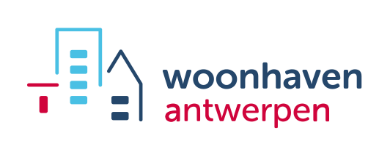 VERSNELDE DOORSTROOM: WERKWIJZE EN AFSPRAKEN TAV VERWIJZENDE INSTANTIESVersie vanaf januari 2024Aanmelding kandidaat-huurders versnelde doorstroomKandidaat-huurders zijn ingeschreven in het CIR.  Om in aanmerking te komen voor versnelde doorstroom verwachten we dat ze via het CIR ingeschreven zijn in alle regio’s van Woonhaven.Wanneer de kandidaat-huurder aan de beurt mag komen, wordt deze via versneldedoorstroom@woonhaven.be aangemeld.  Bij de aanmeldingsmail wordt een ondertekend addendum en een uitgebreid sociaal verslag gevoegd.  In bijlage vindt u de voorbeeldsjablonen van het addendum en sociaal verslag terug.  Voor een goed verloop van de toewijs is het noodzakelijk om de aanmeldingen te spreiden over het jaar met een maandelijks contigent.Begeleiding huurders versnelde doorstroomNadat een woonst wordt toegewezen, vindt er een gesprek plaats met de sociaal assistent van Woonhaven, de kandidaat-huurder en de verwijzer/woonbegeleider.  Indien er nadien nog wijzigingen plaatsvinden in de contactgegevens van de begeleiding wordt dit steeds doorgegeven aan de sociaal assistent van Woonhaven en via versneldedoorstroom@woonhaven.beDe woonbegeleiding loopt zo kort als mogelijk, maar zo lang als nodig.  Als richtlijn wordt 18 maanden vooropgesteld, maar deze periode kan in onderling overleg ingekort of verlengd worden.Wanneer de woonbegeleiding niet verloopt volgens de gemaakte afspraken, wordt de sociaal assistent en de contactpersoon versnelde doorstroom van Woonhaven steeds verwittigd en wordt er onderling overlegd over de verdere aanpak. Indien de begeleiding wordt stopgezet, is dit steeds in overleg en wordt er nadien een eindverslag overgemaakt aan de betrokken sociaal assistent + via versneldedoorstroom@woonhaven.be In bijlage vindt u het voorbeeldsjabloon van een eindverslag terug.Contactgegevens:  Sofie Verreth – versnelde doorstroom  03/ 212 25 72  versneldedoorstroom@woonhaven.be